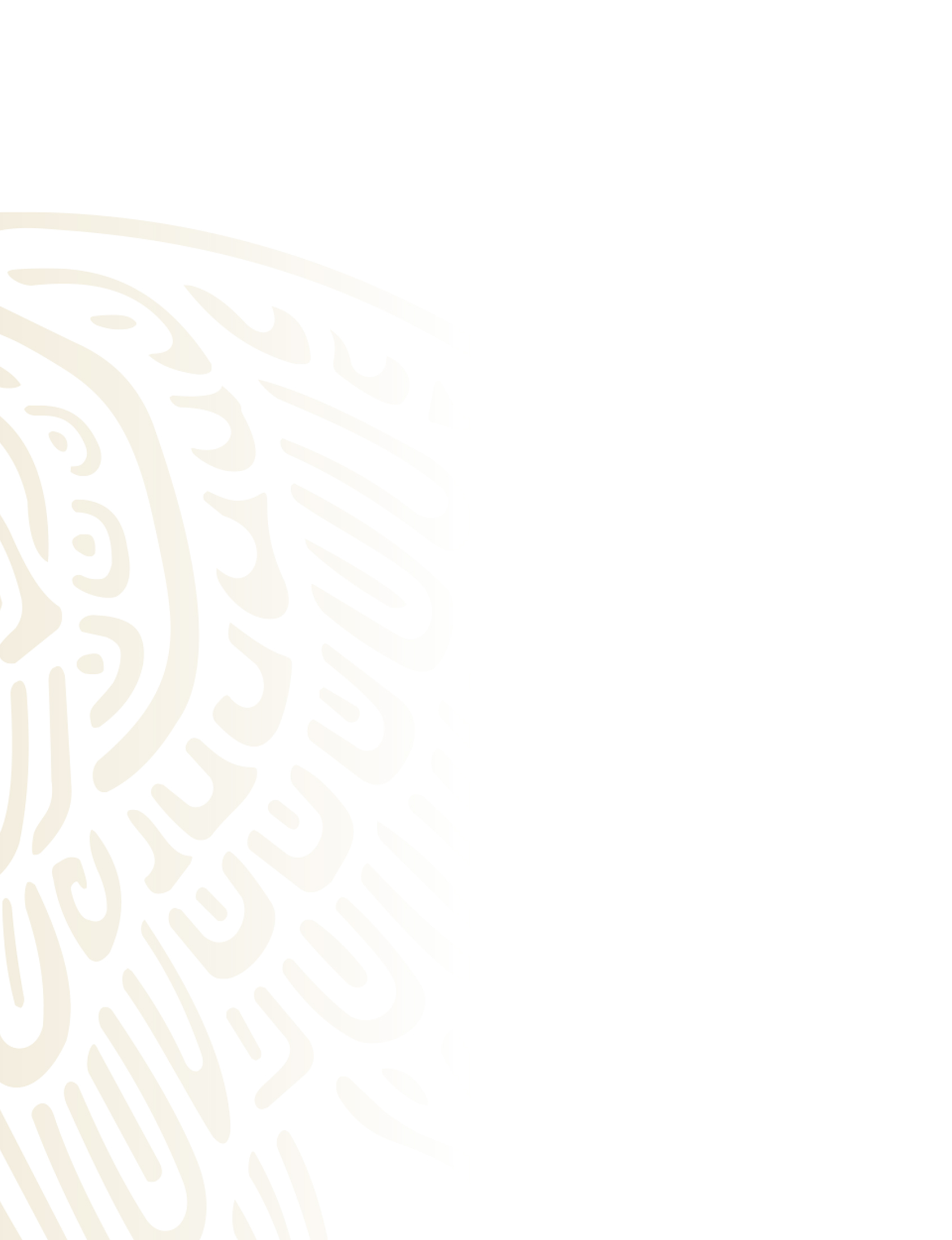 ADMINISTRACIÓN DEL PATRIMONIO DE LA BENEFICENCIA PÚBLICADIRECCIÓN DE VINCULACIÓN SOCIAL FILANTROPÍA Y EVALUACIÓN DEL IMPACTO SUBDIRECCIÓN DE PROGRAMAS ESPECIALES Y VINCULACIÓN SOCIALDEPARTAMENTO DE CALIDAD Y GESTIÓN CIUDADANAESTUDIO SOCIOECONÓMICO PARA PERSONAS FÍSICAS1.- DATOS DEL BENEFICIARIO:NOMBRE:	______________________________________________________________________________________		(APELLIDO PATERNO			APELLIDO MATERNO			NOMBRE (S))DOMICILIO:	______________________________________________________________________________________		(CALLE					NÚMERO				COLONIA)__________________________________________________________________________________________________	(DELEGACIÓN O MUNICIPIO		ENTIDAD FEDERATIVA		CÓDIGO POSTAL		TELÉFONO)FECHA Y LUGAR DE NACIMIENTO: _____________________________________________________________________						(AÑO    MES    DÍA)				(LUGAR)SEXO_____   EDAD__________ ESTADO CIVIL ____________CANALIZADO POR ______________________________ESCOLARIDAD _________________ OCUPACIÓN _______________________	INGRESO $ ______________________APOYO EN ESPECIE: ________________________________________________________________________________¿CÓMO OBTUVO INFORMACIÓN DE LOS SERVICIOS QUE PRESTA PBP?_________________________________________¿HA RECIBIDO ANTERIORMENTE APOYO DE PBP?: SI___NO___ FECHA________TIPO DE APOYO __________________DOCUMENTACIÓN QUE PRESENTA:    OFICIO DE CANALIZACIÓN (    )	  DICTÁMEN MÉDICO    (    )	               ESTUDIO SOCIOECONÓMICO (   )       FOTO COPIA IDENTIFICACIÓN PACIENTE (    )                               FOTOCOPIA IDENTIFICACIÓN SOLICITANTE(   )   COMPROBANTE DOMICILIO (   ) COPIA CURP PACIENTE (    )2.- DATOS DEL SOLICITANTE:NOMBRE:	_____________________________________________________________________________________		(APELLIDO PATERNO			APELLIDO MATERNO			NOMBRE (S))DOMICILIO:	_____________________________________________________________________________________			(CALLE					NÚMERO				COLONIA)__________________________________________________________________________________________________		(DELEGACIÓN O MUNICIPIO		ENTIDAD FEDERATIVA		CÓDIGO POSTAL		TELÉFONO)3.- CONSTITUCIÓN FAMILIAR:		(PERSONAS QUE HABITAN EN EL MISMO DOMICILIO)NÚMERO TOTAL DE MIEMBROS: _______________ INGRESO TOTAL MENSUAL FAMILIAR: $_______________________4.- SITUACIÓN ECONÓMICA:GASTO MENSUAL FAMILIAR.ALIMENTACIÓN $_______________ SALUD $_______________	VIVIENDA (MANTENIMIENTO) $__________________EDUCACIÓN $________________ SERVICIOS PÚBLICOS $_____________ OTROS (	      )$________________TRANSPORTE $__________________	VIVIENDA (RENTA)$_____________				TOTAL DE EGRESOS MENSUALES FAMILIARES	$______________________________5.- ALIMENTACIÓN:DESAYUNO: ______________________________________________________________________________________COMIDA: ________________________________________________________________________________________CENA: __________________________________________________________________________________________6.- VIVIENDA:ZONA ______________________ SERVICIOS PÚBLICOS: LUZ (   )    AGUA (    )    PAVIMENTO (    )    DRENAJE (    )    TELÉFONO (    )    TRANSPORTE (    )TIPO DE VIVIENDA _________________________	RÉGIMEN DE PROPIEDAD ____________________________SERVICIOS CON QUE CUENTA: LUZ (    )   AGUA (    )   GAS(    )   DRENAJE (    )   TELÉFONO (    )   OTROS_______________________________________NÚMERO DE ESPACIOS: __________SALA (   )    COMEDOR (   )  RECÁMARA (    )    COCINA   (    )        BAÑO: ____________OTROS: _________________________TIPO DE CONSTRUCCIÓN:     PAREDES __________________________ TECHO____________________________ PISO _____________________________________7.- SALUD DEL BENEFICIARIO:PADECIMIENTO ACTUAL _______________________________ CAUSA _____________________________________NOMBRE DE LA TRABAJADORA SOCIAL: ______________________________________________________________DEPENDENCIA CANALIZADORA: _____________________________________________________________________DIRECCIÓN Y TELÉFONO: _________________________________________________________________________FECHA Y LUGAR DE APLICACIÓN: __________________________________________________________________					(AÑO		MES		DÍA)		(LUGAR)EVALUACIÓN GENERAL DE TRABAJO SOCIAL:_______________________________________________________________________________________________ _______________________________________________________________________________________________ _______________________________________________________________________________________________ _______________________________________________________________________________________________ _______________________________________________________________________________________________ EL SOLICITANTE Y/O BENEFICIARIO MANIFIESTA QUE LOS DATOS ASENTADOS EN EL PRESENTE SON VERDADEROS Y ACEPTA SEAN CORROBORADOS POR EL PATRIMONIO DE LA BENEFICENCIA PÚBLICANOMBRE Y FIRMA DEL ENTREVISTADO                     NOMBRE Y FIRMA DE LA TRABAJADORA SOCIAL_________________________________                   ______________________________________NOMBREEDADPARENTESCOOCUPACIÓNINGRESO